Министерство образования и науки Челябинской областиГосударственное бюджетное учреждениедополнительного образования «Областной Центр дополнительного образования детей»454081,  г. Челябинск, ул. Котина, 68, тел./факс 773-62-82,E-mail: ocdod@mail.ru 29.03.2016г.№ 109На №________________О проведении финала областного конкурса юных экологов  «Тропинка»В соответствии с приказом Министерства образования и науки Челябинской области от 02 декабря 2015 года № 01 / 3488 «О проведении областного конкурса юных экологов  «Тропинка»  09 апреля  2016 года состоится финал областного конкурса юных экологов  «Тропинка»  (далее - конкурс).В конкурсе принимают участие победители полуфиналов конкурса (приложение).Для участия в полуфинале конкурса руководителями областных государственных образовательных организаций, органов местного самоуправления муниципальных районов и городских округов Челябинской области, осуществляющих управление в сфере образования, в адрес оргкомитета  (454081,  г. Челябинск, ул. Котина, 68, ГБУДО «Областной Центр дополнительного образования детей», 8 (351) 773-62-82, е-mail: ocdod@mail.ru.)  в срок до  31 марта 2016 года  предоставляется заверенный список участников  конкурса.Место проведения конкурса: г. Копейск, ул. Борьбы, 14а, муниципальное учреждение дополнительного образования «Станция юных техников» (директор Тутатчикова Галина Григорьевна, тел. (35139) 7-55-02).Регистрация участников конкурса проводится в день проведения мероприятия по выше указанному  адресу с 9.00 до 9.30 часов. Программа конкурса будет размещена на сайте http://ocdod.ucoz.ru 04 апреля 2016 года.Данное информационное письмо является официальным вызовом на конкурс.  Директор		           				                    В.П. Попов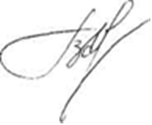 Ермакова Валентина Александровна, 8 (351) 773-84-85, 89085708347.Приложение 1 к письму ГБОУ ДОД «Областной Центр дополнительного образования детей_____________№__________Список финалистовобластного конкурса юных экологов «Тропинка» Старикова Елизавета, Малахов Никита, Пашнин Степан, муниципальное общеобразовательное учреждение «Кизильская школа № 2», Кизильский муниципальный район, руководитель – Шиловей О.А. Купцов Александр, Максимов Сергей, Неделько Мария, муниципальное бюджетное общеобразовательное учреждение средняя общеобразовательная школа № 27, Озерский городской округ, руководители – Вареникова Н.А., Кочурова О.А. Бушмин Иван, Мерзликин Роман, Подживотов Иван, муниципальное бюджетное общеобразовательное учреждение «Средняя общеобразовательная школа № 4», Еманжелинский муниципальный район, руководитель – Ведерникова Т.А.Александров Степан, Мустафин Кирилл, Паров Артемий, муниципальное казенное общеобразовательное учреждение «Средняя общеобразовательная школа № 1 им. И.В.Курчатова» г.Сим, Ашинский муниципальный район, руководитель – Михалева И.П. Климкина Юлия, Дьяконов Роман, Бочаров Захар, муниципальное бюджетное учреждение дополнительного образования «Дом детского творчества», Верхнеуральский муниципальный район, руководитель – Бочарова О.Л. Кузьмина Анастасия, Наседкина Виктория, Мазунина Эвелина, муниципальное образовательное учреждение дополнительного образования «Дворец творчества детей и молодежи имени В.М.Комарова», Снежинский городской округ, руководители – Габченко Г.М., Кузьмина Е.В.Пономарева Алена, Поздеева Арина, Уруспаев Ержан, муниципальное общеобразовательное учреждение Средняя общеобразовательная школа № 17, муниципальное общеобразовательное учреждение Анненская средняя общеобразовательная школа, муниципальное общеобразовательное учреждение Средняя общеобразовательная школа № 131, Карталинский муниципальный район, руководители – Банина Э.Н., Бабушкина Г.А., Строкина Т.Н.Юхнина Екатерина, Воробьева Анна, Рахимгулова Яна, муниципальное бюджетное общеобразовательное учреждение «Средняя общеобразовательная школа № 12», Челябинский городской округ, руководитель – Шишкоедова О.С.Алферова Милена, Репина Анастасия, Беляев Данил, муниципальное бюджетное учреждение дополнительного образования «Центр детский экологический г.Челябинска»,  муниципальное бюджетное общеобразовательное учреждение «Средняя общеобразовательная школа № 68», Челябинский городской округ, руководители – Пекина М.А., Тытагин А.С., Осадчая С.С. Устьянцев Дмитрий, Чугунова Анна, Шумакова Александра, муниципальное учреждение дополнительного образования «Станция юных техников», Копейский городской округ, руководители – Ферчева Н.И., Соломатова Т.Ю.Кутиков Александр, Фомина Екатерина, Щербакова Софья, муниципальное общеобразовательное учреждение «Средняя общеобразовательная школа № 4», Южноуральский городской округ, руководитель – Смолина Е.А.Ветлина Варвара, Свиридова Евгения, Тютева Надежада, филиал муниципального бюджетного учреждения средняя общеобразовательная школа № 22, Миасский городской округ, руководители – Осипова Е.Н., Яковлева Д.А.        Руководителяморганов местного самоуправления муниципальных районов и городских округов Челябинской области, осуществляющих управление в сфере образования